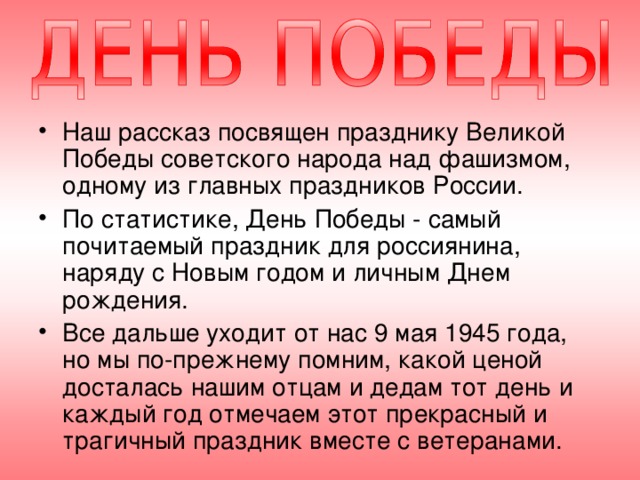 Наш рассказ посвящен празднику Великой Победы советского народа над фашизмом, одному из главных праздников России.По статистике, День Победы - самый почитаемый праздник для россиянина, наряду с Новым годом и личным Днем рождения.Все дальше уходит от нас 9 мая 1945 года, но мы по-прежнему помним, какой ценой досталась нашим отцам и дедам тот день и каждый год отмечаем этот прекрасный и трагичный праздник вместе с ветеранами.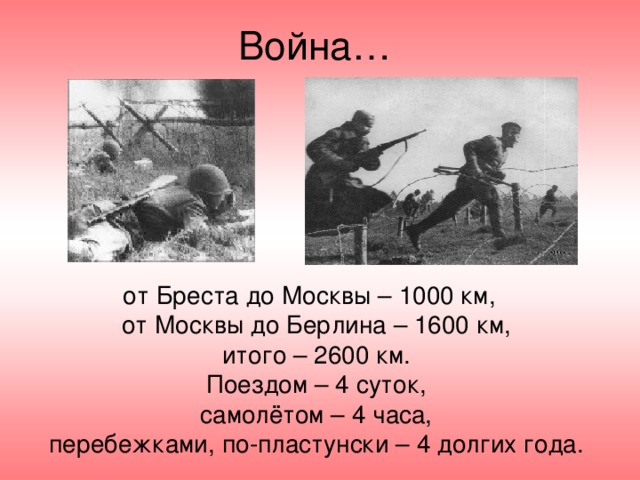 Война…от Бреста до Москвы – 1000 км,от Москвы до Берлина – 1600 км,итого – 2600 км.Поездом – 4 суток,самолётом – 4 часа,перебежками, по-пластунски – 4 долгих года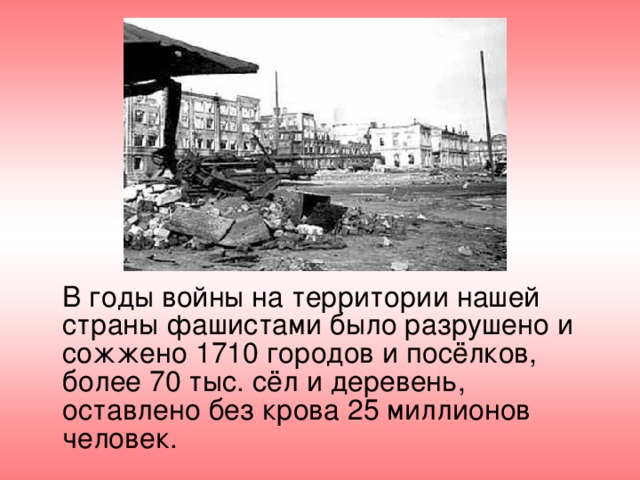 В годы войны на территории нашей страны фашистами было разрушено и сожжено 1710 городов и посёлков, более 70 тыс. сёл и деревень, оставлено без крова 25 миллионов человек.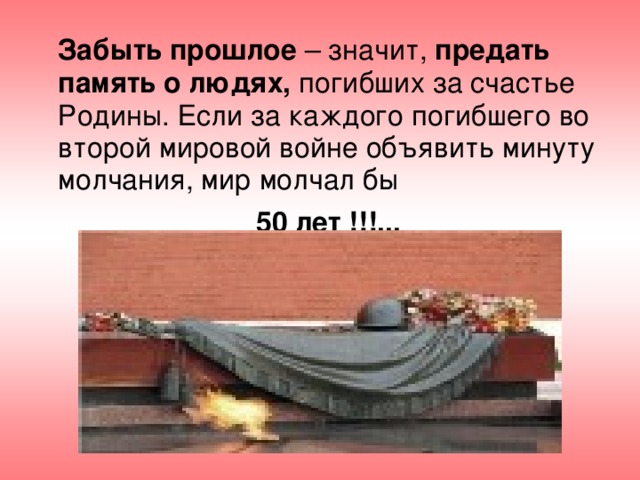 Забыть прошлое – значит, предать память о людях, погибших за счастье Родины. Если за каждого погибшего во второй мировой войне объявить минуту молчания, мир молчал бы50 лет !!!..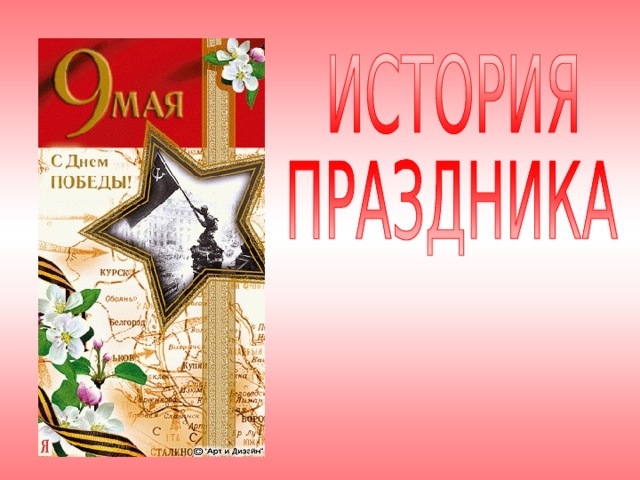 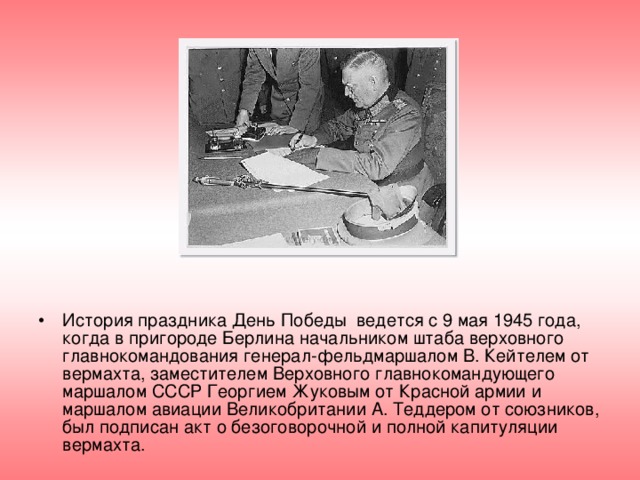 История праздника День Победы ведется с 9 мая 1945 года, когда в пригороде Берлина начальником штаба верховного главнокомандования генерал-фельдмаршалом В. Кейтелем от вермахта, заместителем Верховного главнокомандующего маршалом СССР Георгием Жуковым от Красной армии и маршалом авиации Великобритании А. Теддером от союзников, был подписан акт о безоговорочной и полной капитуляции вермахта.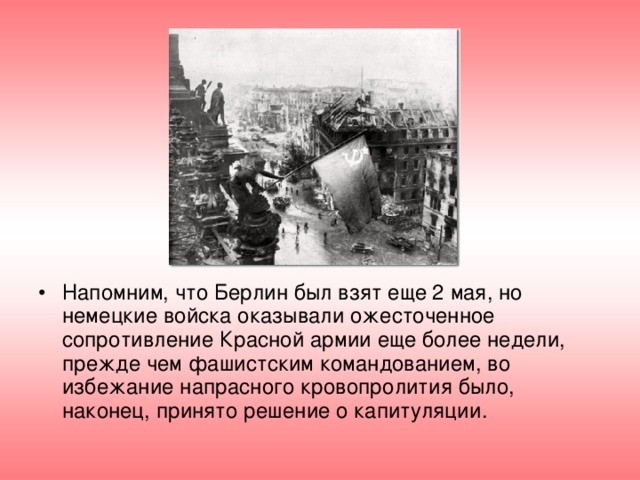 Напомним, что Берлин был взят еще 2 мая, но немецкие войска оказывали ожесточенное сопротивление Красной армии еще более недели, прежде чем фашистским командованием, во избежание напрасного кровопролития было, наконец, принято решение о капитуляции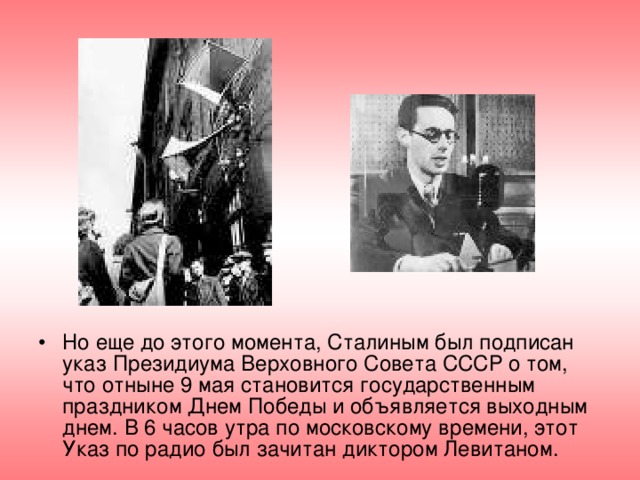 Но еще до этого момента, Сталиным был подписан указ Президиума Верховного Совета СССР о том, что отныне 9 мая становится государственным праздником Днем Победы и объявляется выходным днем. В 6 часов утра по московскому времени, этот Указ по радио был зачитан диктором Левитаном.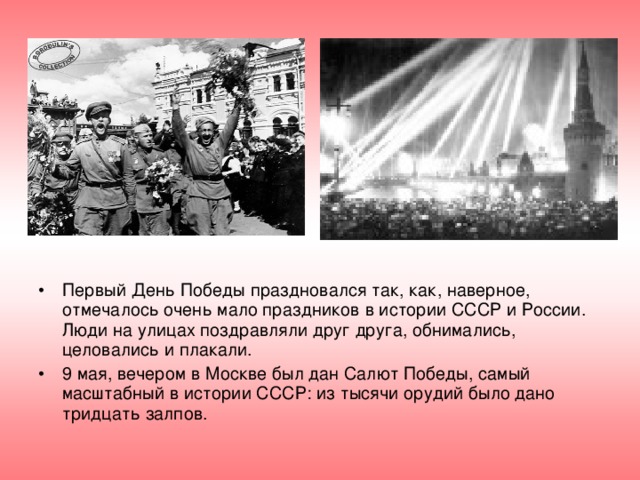 Первый День Победы праздновался так, как, наверное, отмечалось очень мало праздников в истории СССР и России. Люди на улицах поздравляли друг друга, обнимались, целовались и плакали.9 мая, вечером в Москве был дан Салют Победы, самый масштабный в истории СССР: из тысячи орудий было дано тридцать залпов.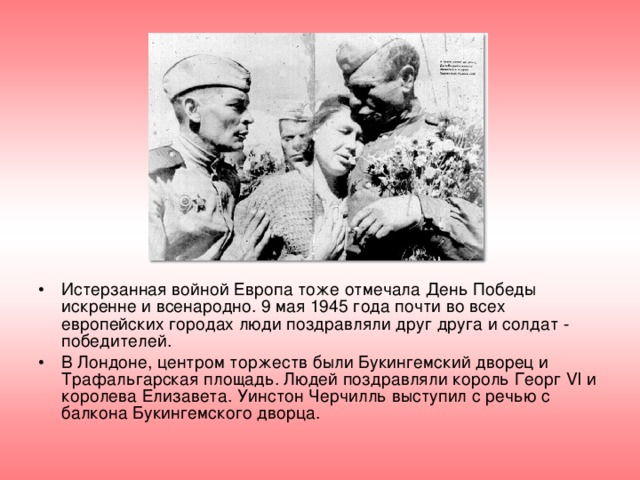 Истерзанная войной Европа тоже отмечала День Победы искренне и всенародно. 9 мая 1945 года почти во всех европейских городах люди поздравляли друг друга и солдат - победителей.В Лондоне, центром торжеств были Букингемский дворец и Трафальгарская площадь. Людей поздравляли король Георг VI и королева Елизавета. Уинстон Черчилль выступил с речью с балкона Букингемского дворца.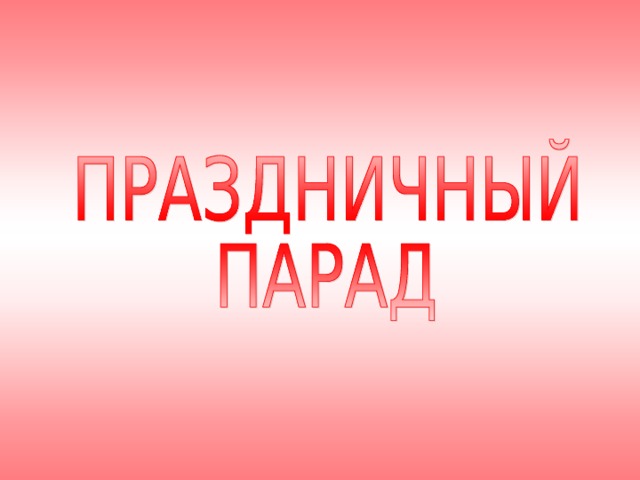 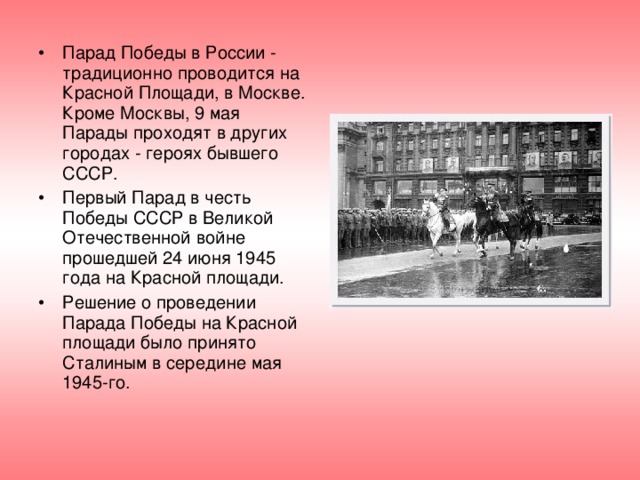 Парад Победы в России - традиционно проводится на Красной Площади, в Москве. Кроме Москвы, 9 мая Парады проходят в других городах - героях бывшего СССР.Первый Парад в честь Победы СССР в Великой Отечественной войне прошедшей 24 июня 1945 года на Красной площади.Решение о проведении Парада Победы на Красной площади было принято Сталиным в середине мая 1945-го.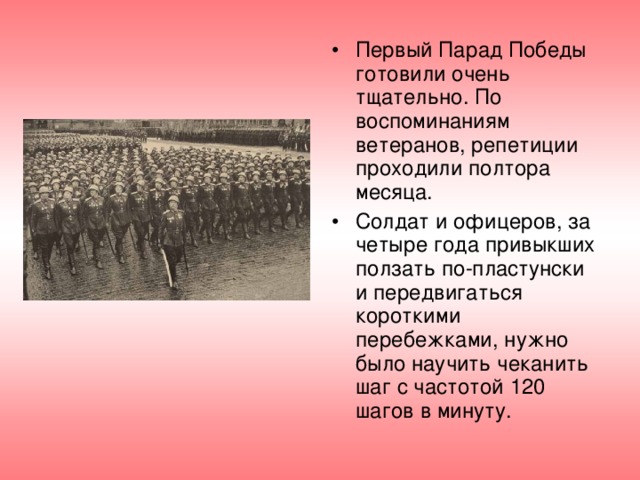 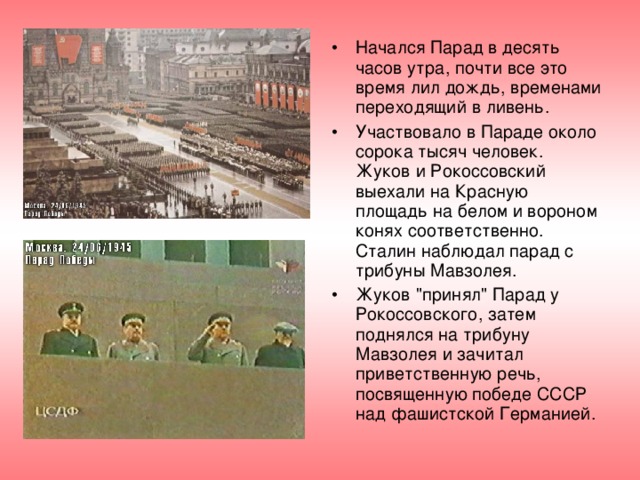 Начался Парад в десять часов утра, почти все это время лил дождь, временами переходящий в ливень.Участвовало в Параде около сорока тысяч человек. Жуков и Рокоссовский выехали на Красную площадь на белом и вороном конях соответственно. Сталин наблюдал парад с трибуны Мавзолея.Жуков "принял" Парад у Рокоссовского, затем поднялся на трибуну Мавзолея и зачитал приветственную речь, посвященную победе СССР над фашистской Германией.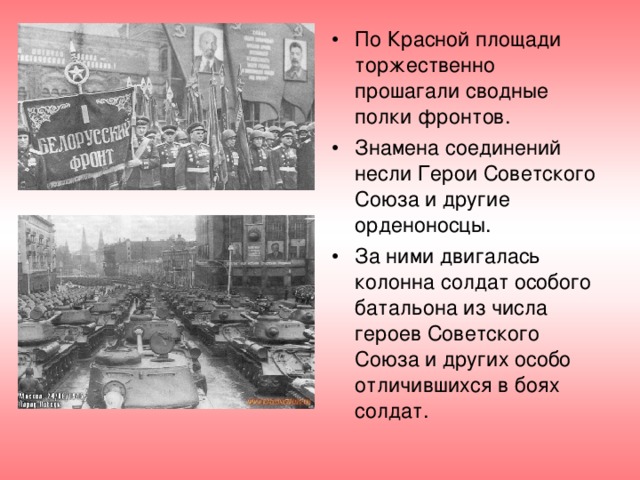 По Красной площади торжественно прошагали сводные полки фронтов.Знамена соединений несли Герои Советского Союза и другие орденоносцы.За ними двигалась колонна солдат особого батальона из числа героев Советского Союза и других особо отличившихся в боях солдат.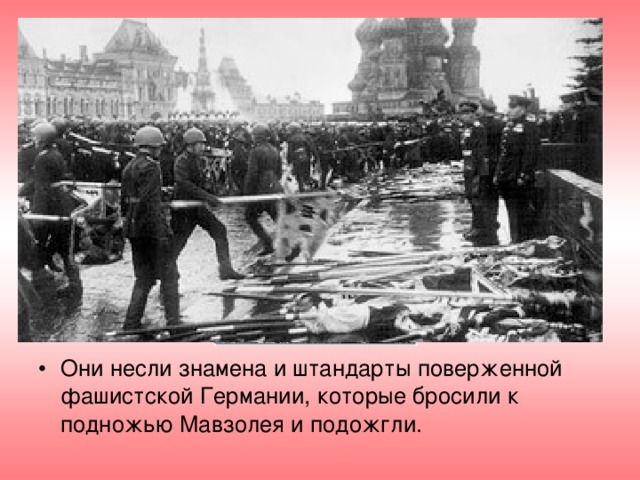 Они несли знамена и штандарты поверженной фашистской Германии, которые бросили к подножью Мавзолея и подожгли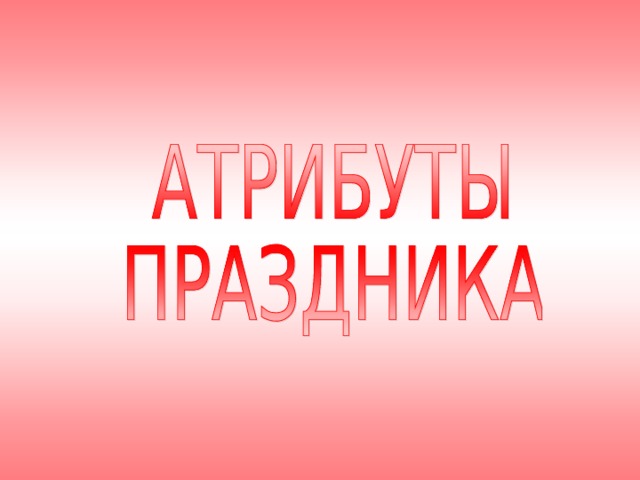 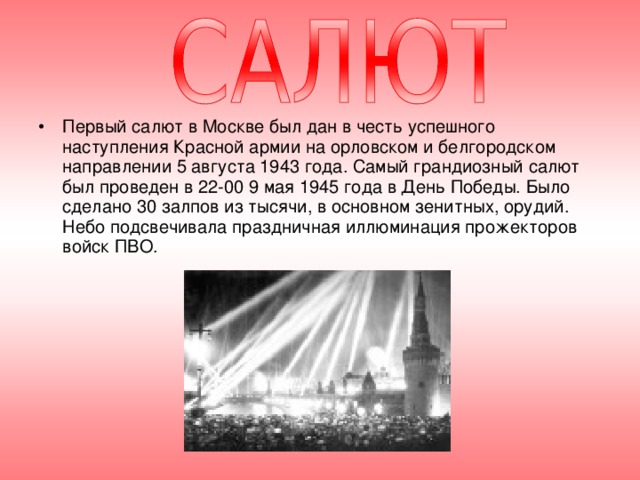 Первый салют в Москве был дан в честь успешного наступления Красной армии на орловском и белгородском направлении 5 августа 1943 года. Самый грандиозный салют был проведен в 22-00 9 мая 1945 года в День Победы. Было сделано 30 залпов из тысячи, в основном зенитных, орудий. Небо подсвечивала праздничная иллюминация прожекторов войск ПВО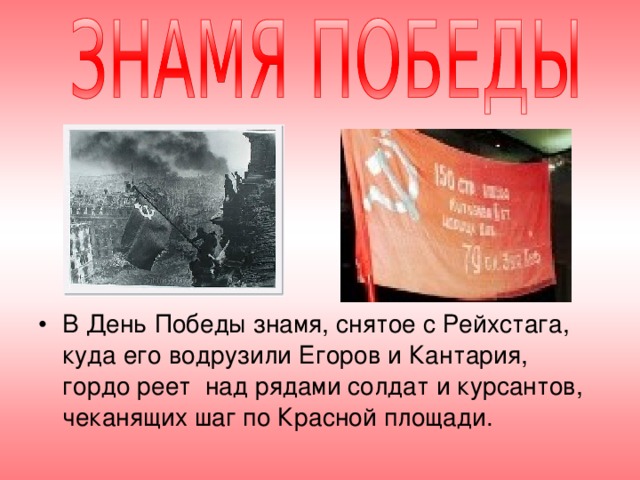       В День Победы знамя, снятое с Рейхстага, куда его водрузили Егоров и Кантария, гордо реет над рядами солдат и курсантов, чеканящих шаг по Красной площади.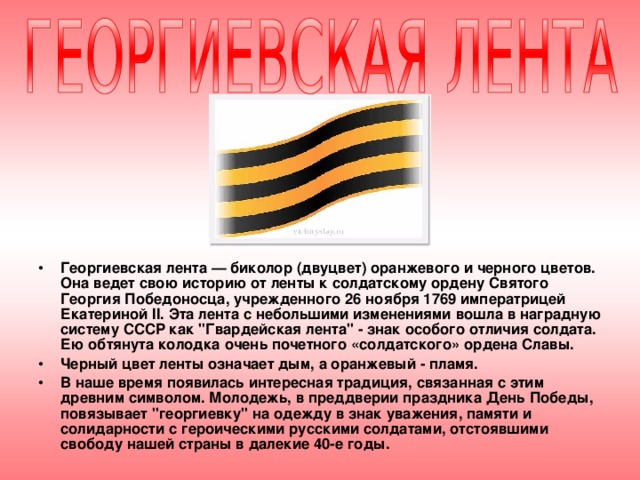 Георгиевская лента — биколор (двуцвет) оранжевого и черного цветов. Она ведет свою историю от ленты к солдатскому ордену Святого Георгия Победоносца, учрежденного 26 ноября 1769 императрицей Екатериной II. Эта лента с небольшими изменениями вошла в наградную систему СССР как "Гвардейская лента" - знак особого отличия солдата. Ею обтянута колодка очень почетного «солдатского» ордена Славы.Черный цвет ленты означает дым, а оранжевый - пламя.В наше время появилась интересная традиция, связанная с этим древним символом. Молодежь, в преддверии праздника День Победы, повязывает "георгиевку" на одежду в знак уважения, памяти и солидарности с героическими русскими солдатами, отстоявшими свободу нашей страны в далекие 40-е годы.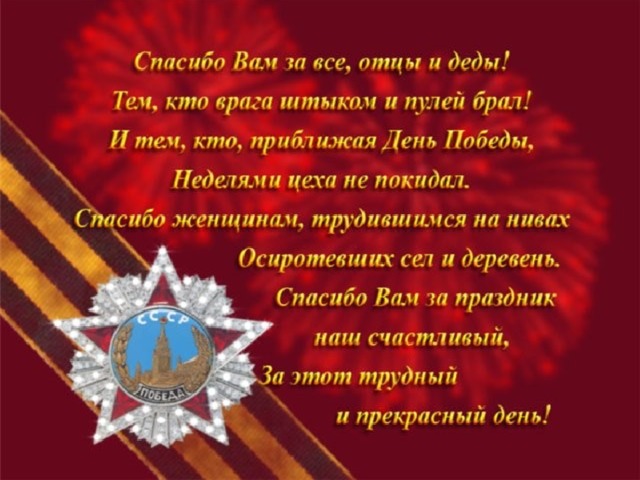 День Победы - праздник всей страны. Духовой оркестр играет марши. День Победы - праздник седины Наших прадедов, дедов и тех, кто младше. Даже тех, кто не видал войны - Но её крылом задет был каждый, - Поздравляем с Днём Победы мы! Этот день - для всей России важный.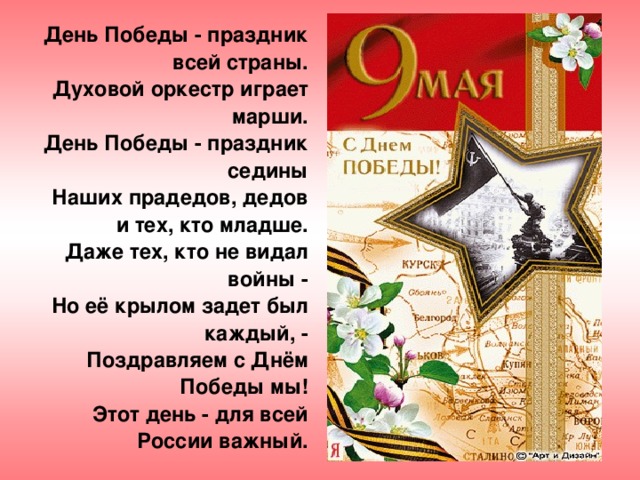 